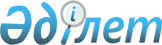 О создании государственного национального природного парка "Кокшетау" в Кокшетауской областиПостановление Правительства Республики Казахстан от 10 апреля 1996 г. N 415



          В целях сохранения и восстановления уникальных природных
комплексов Кокшетауской области, имеющих особую экологическую,
историческую, научную, эстетическую и рекреационную ценность,
Правительство Республики Казахстан постановляет:




          1. Принять предложение акима Кокшетауской области, Комитета
лесного хозяйства, Министерства науки - Академии наук Республики
Казахстан, согласованное с Министерством сельского хозяйства,
Министерством финансов, Министерством экологии и биоресурсов,
Министерством юстиции Республики Казахстан и Государственным
комитетом Республики Казахстан по земельным отношениям и
землеустройству, о создании в ведении Комитета лесного хозяйства
Республики Казахстан государственного национального природного парка
"Кокшетау".




          2. Предоставить государственному национальному природному парку
"Кокшетау" в постоянное землепользование земельные участки из земель
землепользователей Айыртауского, Арыкбалыкского и Зерендинского
районов общей площадью 78561 га согласно приложению и отнести их к
категории защитности - "леса национальных природных парков".




          3. Акиму Кокшетауской области для обеспечения режима
создаваемого государственного национального природного парка
"Кокшетау" установить вдоль его внешних границ без изъятия земельных
участков у основных землевладельцев и землепользователей охранную
зону с запрещением на территории этой зоны деятельности,
отрицательно влияющей на природные комплексы указанного парка.




          4. Государственному комитету по земельным отношениям и
землеустройству Республики Казахстан в установленном порядке
установить на местности границы земель организуемого национального
природного парка "Кокшетау", оформив документ на земельные участки,
предоставленные этому парку на праве постоянного землепользования.




          5. Принять к сведению решение главы Кокшетауской областной
администрации от 6 июля 1994 г. N 129 о компенсации убытков
сельскохозяйственным предприятиям за изъятие части их земель в
пользование государственному национальному природному парку
"Кокшетау" за счет средств областного бюджета.




          6. Комитету лесного хозяйства Республики Казахстан:




          совместно с научными организациями уточнить функциональное
зонирование территории указанного парка с учетом изменений в
территории парка, определенное технико-экономическим обоснованием;




          в двухмесячный срок утвердить Устав государственного
национального природного парка "Кокшетау" как юридического лица,
действующего на основе права оперативного управления в форме
государственного учреждения республиканского подчинения,
осуществляющего природоохранную, научную и
культурно-просветительскую деятельность.




          7. Государственному комитету Республики Казахстан по управлению
государственным имуществом и Комитету лесного хозяйства Республики
Казахстан передать в установленном порядке на баланс
государственного национального природного парка "Кокшетау" основные
и оборотные фонды передаваемых ему лесохозяйственных предприятий.




          8. Финансирование основной деятельности государственного
национального природного парка "Кокшетау" осуществлять за счет и в
пределах ассигнований, предусмотренных в бюджете на 1996 год в
составе операционных расходов Комитета лесного хозяйства Республики
Казахстан. В последующие годы финансирование осуществлять в
установленном порядке из республиканского бюджета.




          9. Комитету лесного хозяйства Республики Казахстан утвердить
структуру и штаты государственного национального природного парка
"Кокшетау".





  Премьер-Министр
Республики Казахстан

                                            Приложение



                                   к постановлению Правительства
                                       Республики Казахстан
                                     от 10 апреля 1996 г. N 415











                                                    П Е Р Е Ч Е Н Ь




        землепользователей Кокшетауской области, от которых
         земельные участки изымаются и право на постоянное
          землепользование ими предоставляется создаваемому
          государственному национальному природному парку
                             "Кокшетау"

---------------------------------------------------------------------
Наименование  !             Площадь земельных участков, га
землепользо-  !------------------------------------------------------
вателей, от   !всего!                в том числе
которых       !     !------------------------------------------------
изымаются     !     !сельско-!       из них           !леса  !прочие
земельные     !     !хозяйст-!------------------------!      !земель-
участки       !     !венные  !пашня!много-!сено-!паст-!      !ные
              !     !угодья  !и за-!летние!косы !бища !      !угодья
              !     !        !лежь !насаж-!     !     !      !
              !     !        !     !дения !     !     !      !
--------------!-----!--------!-----!------!-----!-----!------!------
      1       ! 2   !   3    !  4  !   5  !  6  !  7  !  8   ! 9
--------------------------------------------------------------------
                         Айыртауский район

Земли запаса
(оз. Шалкар)   3241                                            3241

Коллективное
сельскохозяй-
ственное
предприятие
"Айыртау"      910    797      30                 767          113

Коллективное
сельскохозяй-
ственное
предприятие
"Шалкарское"   561    516      69                 447          45

Озерное
лесохозяйственное
производственное
предприятие    1483                                     1483
     _______________________________________________________________
     Итого     6195   1313     99                 1214  1483   3399

                        Арыкбалыкский район

Арыкбалыкское
лесохозяйственное
производственное
предприятие    16388  1876     230   75     1162  409   14228  284

Земли запаса
  (оз.Белое)   1698                                            1698

  (оз.Байсары) 409                                             409

  (оз.Имантау) 5492   93                          93           5399

  (оз.Лобаново)423    5                           5            418

Коллективное
предприятие
"Арыкбалык"    296    268                         268          28

Коллективное
предприятие
"Златогорское" 241    228                         228          13

Коллективное
сельскохозяй-
ственное
предприятие
"Имантау"      466    365      21                 344          101

Коллективное
сельскохозяй-
ственное
предприятие
"Лобаново"     230    228                         228          2

Коллективное
предприятие
"Шалкар"       282    249                         249          33

Озерное
лесохозяйственное
производственное
предприятие    7453   218      76    3      110   29    7024   211
     _______________________________________________________________
     Итого     33378  3530     327   78     1272  1853  21252  8596

                         Зерендинский район

Акционерное
общество
"Зерендинское" 371    292                         292          79

Земли запаса
  (оз.Зерен-
   динское)    1139   20                          20           1119

Зерендинское
лесохозяйственное
производственное
предприятие    37441  2476     334   8      1997  137   33716  1249

Зерендинское
прудовое хозяйство
Кокшетауского
рыбзавода      10     8        8                               2

с. Зеренда     27     15                          15           12
     _______________________________________________________________
     Итого     38988  2811     342   8      1997  464   33716  2461
     _______________________________________________________________
     ВСЕГО     78561  7654     768   86     3269  3531  56451  14456




      
      


					© 2012. РГП на ПХВ «Институт законодательства и правовой информации Республики Казахстан» Министерства юстиции Республики Казахстан
				